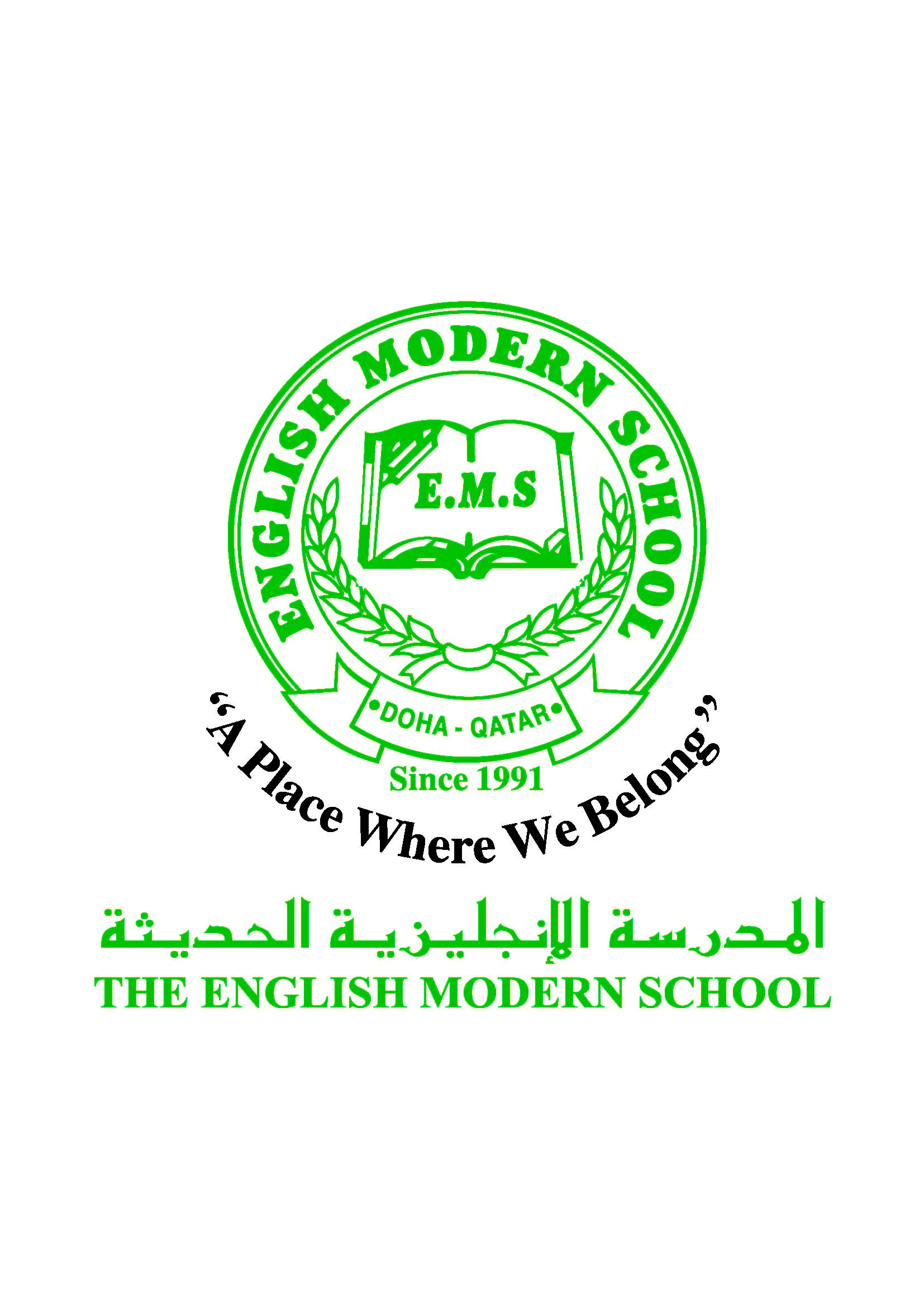            الرسالة الاسبوعية للفترة  من 4 / 6/ 2017 الى 8/ 6/ 2017اللغة العربيةاللغة العربيةاللغة العربيةاللغة العربيةاللغة العربيةاللغة العربيةاللغة العربيةاليوم والتاريخالدرس/ النشاطأعمال الصف الواجبات الواجبات الواجبات الواجبات الأحد4/6برنامج تحسين القراءة نشاط 17 نسخ الفقرة الأولى ص: 133نسخ الفقرة الأولى ص: 133نسخ الفقرة الأولى ص: 133نسخ الفقرة الأولى ص: 133الإثنين5/6ــــــــــــــــــــــــــــــــــــــــــــــــــــــــــــــــــ الثلاثاء6/6إملاء من الذاكرة من الفقرة الأولى ص: 133 سيتم رفع الجدول حسب المواعيد الخاصة بالشهر الكريم على weeblyسيتم رفع الجدول حسب المواعيد الخاصة بالشهر الكريم على weeblyسيتم رفع الجدول حسب المواعيد الخاصة بالشهر الكريم على weeblyسيتم رفع الجدول حسب المواعيد الخاصة بالشهر الكريم على weeblyالأربعاء7/6برنامج تحسين مهارة القراءة  نشاط 18قراءة قصة وتلخيصها من منصة القراءة I read arabicقراءة قصة وتلخيصها من منصة القراءة I read arabicقراءة قصة وتلخيصها من منصة القراءة I read arabicقراءة قصة وتلخيصها من منصة القراءة I read arabicالخميس8/6مراجعة وتلخيص ( أقسام الكلام )التعلم التعاونيالتربية الإسلاميةالتربية الإسلاميةالتربية الإسلاميةالتربية الإسلاميةالتربية الإسلاميةالتربية الإسلاميةالتربية الإسلاميةاليوم والتاريخالدرس/ النشاطأعمال الصف أعمال الصف الواجبات الواجبات الواجبات الاثنين5/6الآداب والأخلاق الإسلامية ـ من سورة الفجر و آداب الحديث والكلام ص: 60ـ من سورة الفجر و آداب الحديث والكلام ص: 60ـ من سورة الفجر و آداب الحديث والكلام ص: 60ـ من سورة الفجر و آداب الحديث والكلام ص: 60ص: 63 بكتاب الصف  الثلاثاء8/6الحديث الشريف عاقبة الصدق والكذب ص:  82عاقبة الصدق والكذب ص:  82عاقبة الصدق والكذب ص:  82عاقبة الصدق والكذب ص:  82تاريخ قطرتاريخ قطرتاريخ قطرتاريخ قطرتاريخ قطرتاريخ قطرتاريخ قطراليوم والتاريخالدرس/ النشاطأعمال الصف أعمال الصف الواجبات الواجبات الواجبات الثلاثاء6/6نشاط إثرائي + اختبارات DAR الكلمات البصريةالكلمات البصريةالكلمات البصريةالكلمات البصريةالكلمات البصريةالكلمات البصريةتَعَالَيَمْلِكُيَحْتَفِظُحَقِيبَةًدَافِئٌمَسَاءًالنشاطموعد التنفيذملاحظاتالإملاءالثلاثاء النسخالتسميعاختبار قصيرزيارة مكتبة